Three Star English – Fronted adverbials.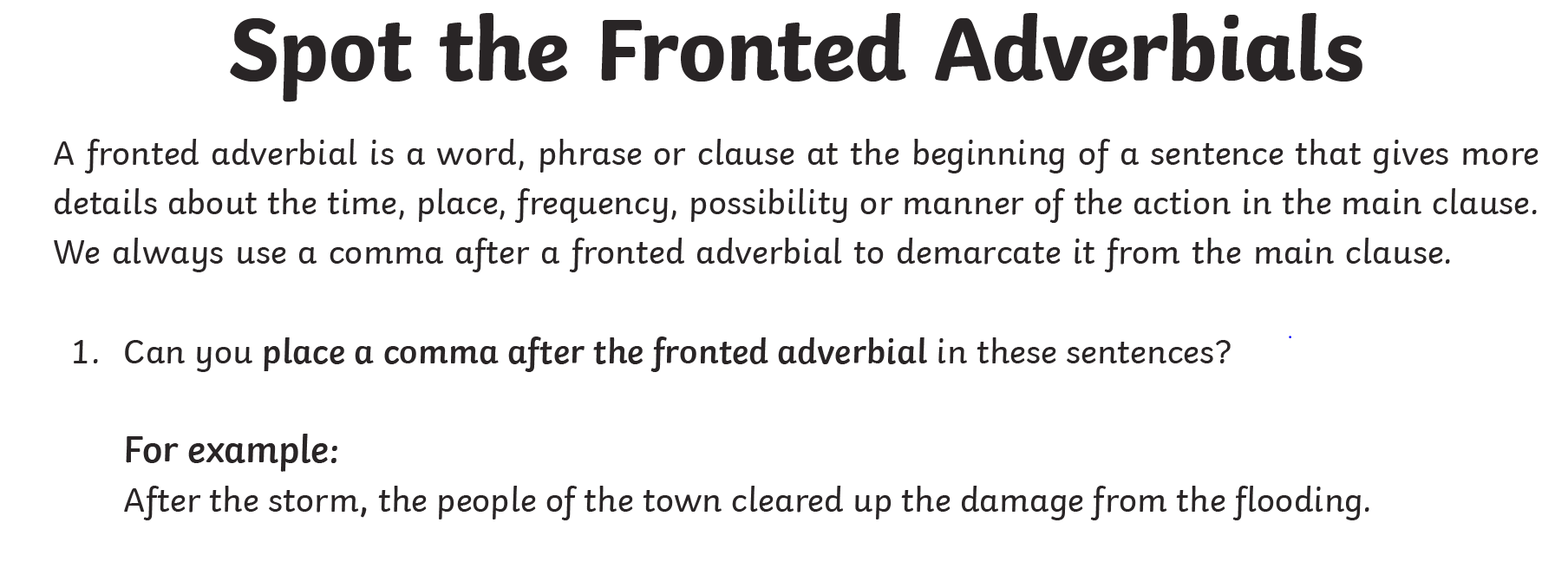 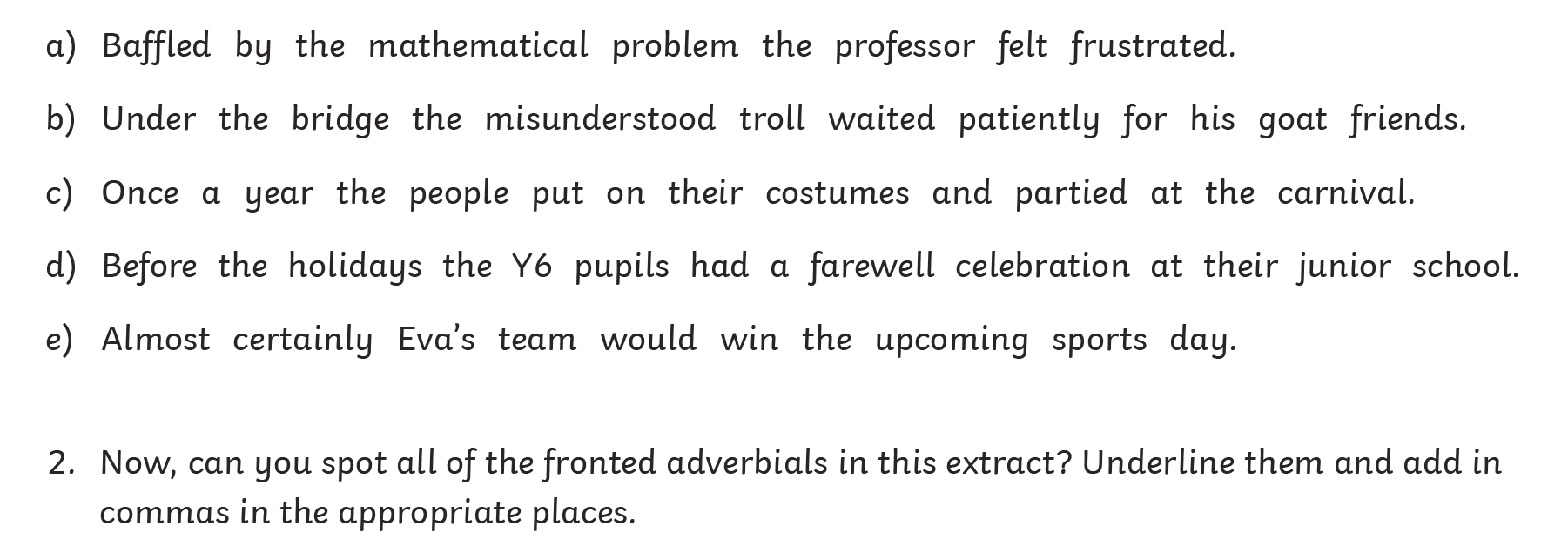 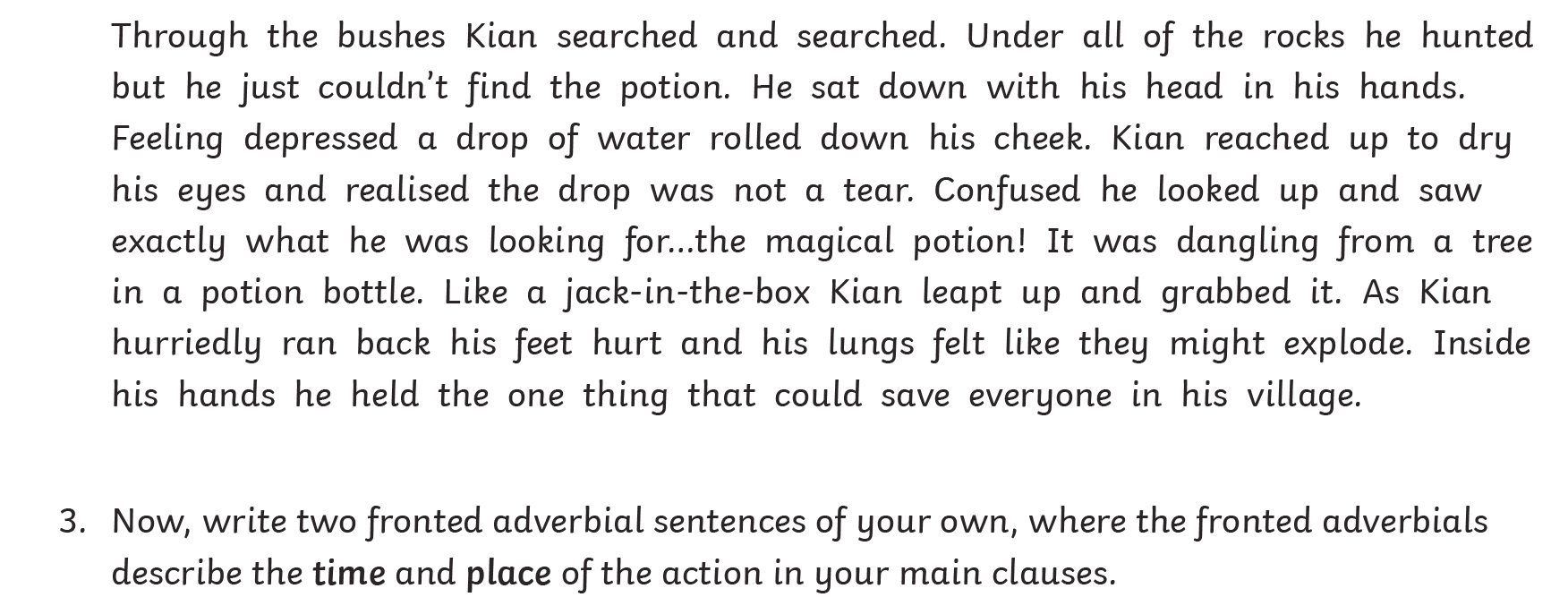 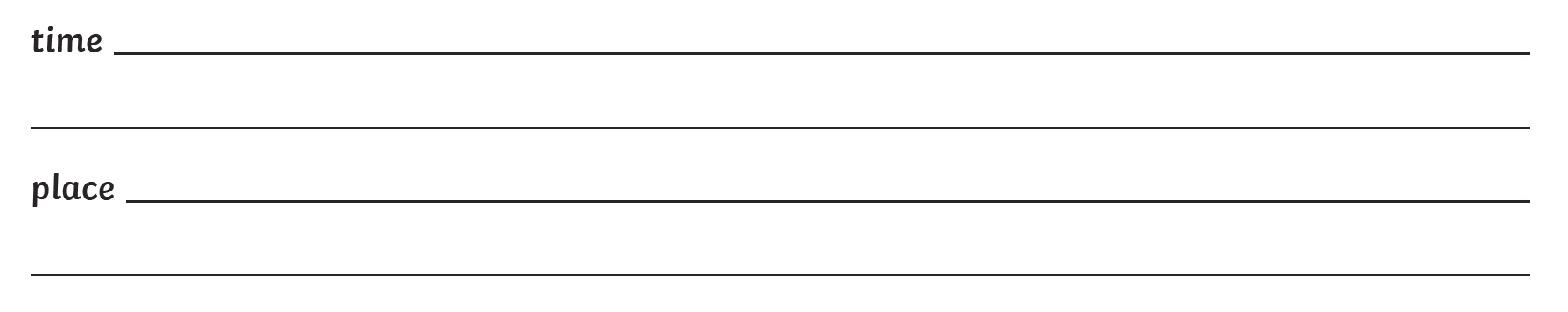 